Appendix 3 – Application for travel on Ian Ramsey Home to School Transport Home to School Transport 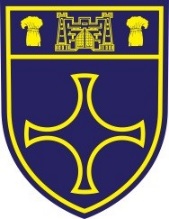 Ian Ramsey CE AcademyApplication Form 2021-22 	 	Please complete in BLOCK CAPITALS and return to: 	 School Office, Ian Ramsey CE Academy, Fairfield Road, Stockton, TS19 7AJYou can now apply for seats online by emailing - enquiries@ianramsey.org.uk Pupil Details Pupil Details Pupil’s First Name:  Pupil’s First Name:  Pupil’s Surname:  Pupil’s Surname:  Home Address:  Home Address:  Postcode: Postcode: Male:   Female:   Date of Birth: Tutor Group: Year Group 2021-22Year Group 2021-22Please choose your preferred bus stopFirst preference: ______________________ Second preference: _______________________Preferred start date: __________________ (price for month will be calculated if mid-month and paid in advance)Details of routes can be found in the transport policy (appendix 4)Name for invoice (this person must be over 18 years old) Name for invoice (this person must be over 18 years old) Name for invoice (this person must be over 18 years old) Name for invoice (this person must be over 18 years old) Title: First Name: First Name: Surname: Home Address: (leave blank if same as above) Home Address: (leave blank if same as above) Home Address: (leave blank if same as above) Home Address: (leave blank if same as above) Postcode: Postcode: Telephone: Telephone: *Email: *Email: Relationship to pupil: 	 Relationship to pupil: 	 Relationship to pupil: 	 Relationship to pupil: 	 Payment Terms 2021/22Payment Terms 2021/22Payment Terms 2021/22The cost of the Home to School Transport service for 2021-22 is £596.20 per pupil. For the year.This can be paid in full or in 11 monthly instalments starting 1 August 2021 to 1 June 2022 Payments must be made using ParentPay The cost of the Home to School Transport service for 2021-22 is £596.20 per pupil. For the year.This can be paid in full or in 11 monthly instalments starting 1 August 2021 to 1 June 2022 Payments must be made using ParentPay The cost of the Home to School Transport service for 2021-22 is £596.20 per pupil. For the year.This can be paid in full or in 11 monthly instalments starting 1 August 2021 to 1 June 2022 Payments must be made using ParentPay Please sign below if you accept the conditions Please sign below if you accept the conditions Please sign below if you accept the conditions I wish to apply for a seat on Ian Ramsey CE Academy dedicated school transport. I agree to be invoiced for the cost of the seat for the pupil above. I have read and accept the conditions of the Home to School Transport Policy and the Transport Pupil Behaviour Agreement. I have completed the necessary medical conditions forms and have discussed these requirements with the academy.I wish to apply for a seat on Ian Ramsey CE Academy dedicated school transport. I agree to be invoiced for the cost of the seat for the pupil above. I have read and accept the conditions of the Home to School Transport Policy and the Transport Pupil Behaviour Agreement. I have completed the necessary medical conditions forms and have discussed these requirements with the academy.I wish to apply for a seat on Ian Ramsey CE Academy dedicated school transport. I agree to be invoiced for the cost of the seat for the pupil above. I have read and accept the conditions of the Home to School Transport Policy and the Transport Pupil Behaviour Agreement. I have completed the necessary medical conditions forms and have discussed these requirements with the academy.Signed:  __________________________ Print Name:  _______________________ Date:  ___________________ Office Use Only:Office Use Only:Application                                 Y / NBehaviour Agreement               Y / NMedical Forms                           Y / N / NABus Stop ………………………………………Payment Term                W / M / HT / T / AOther:………………………………………………..………………………………………………..